UPUTE ZA PRIJAVITELJEna Javni poziv za sufinanciranje manifestacija jedinica lokalne samouprave u cilju održivog razvoja Kulturno-turističke rute Putovima Frankopana iz Proračuna Primorsko-goranske županije za 2022. godinuCILJEVI JAVNOG POZIVAOpći cilj sufinanciranja je učiniti Kulturno-turističku rutu Putovima Frankopana prepoznatljivom i vidljivom u lokalnom i međunarodnom okružju gdje svi dionici na 20 lokaliteta Rute čine jedinstveni kompatibilni dio cjeline koji promovira cijelu Rutu. Kroz projekt Kulturno-turistička ruta Putovima Frankopana kreiran je novi kulturno-turistički proizvod koja obuhvaća 17 frankopanskih kaštela i dvoraca te tri sakralna zdanja, od čega su u osam objekata smješteni interpretacijski centri. Ruta daje novu društveno-ekonomsku vrijednost kroz turističku valorizaciju te doprinosi zadovoljavanju kulturnih, društvenih i ekonomskih potreba regije. Informacije o projektu mogu se pronaći na internetskoj poveznici https://frankopani.eu/o-projektu/.Sufinanciranjem manifestacija i obilježavanjem prigodnih datuma potiče se stalna inovacija u promociji Rute u svrhu njezine održivosti. Cilj je doprinijeti lokalnoj zajednici u kreiranju novih kulturno-turističkih sadržaja s fokusom na autohtonu priču o Frankopanima.PRIHVATLJIVI PRIJAVITELJI      Prihvatljivi prijavitelji na ovaj Javni poziv su jedinice lokalne samouprave na čijem području se nalaze lokaliteti Kulturno-turističke rute Putovima Frankopana.PRIHVATLJIVE I NEPRIHVATLJIVE AKTIVNOSTI I TROŠKOVIU okviru ovog Javnog poziva za sufinanciranje prihvatljive su aktivnosti i troškovi nužni za provedbu manifestacija odnosno:najam opreme (audio i vizualna tehnika),nabava radnog/potrošnog materijala vezanog za organizaciju događanja,najam prostora za održavanje događanja,honorari (temeljem ugovora) izvođača i vanjskih suradnika,najam prijevoznih sredstava u svrhu prijevoza vezanih uz organizaciju događanja,troškove promocije događanja (oglašavanje u tisku, na radiju, vanjsko oglašavanje),izrada promotivnih i informativnih materijala (prospekti, karte, CD, DVD, filmovi, grafičko oblikovanje i izrada oglasa i drugih promotivnih alata i dr.),usluge zaštitarske službe,druge troškove neposredne organizacije događanja. Prijavljene manifestacije se ne mogu sufinancirati iz proračunskih razdjela drugih upravnih tijela Primorsko-goranske županije u 2022. godini.Neprihvatljivi troškovi su:kupnja nekretnina/prijevoznih sredstava,troškovi redovnog poslovanja organizatora događanja (plaće i troškovi prijevoza zaposlenih, porezi, doprinosi, kamate i sl.),troškove smještaja, putnih troškove izvođača i vanjskih suradnika,troškovi ugostiteljskih usluga odnosno nabava hrane i pića.izrada studija, elaborata, projektne i druge dokumentacije,sve druge troškove koji nisu vezani za realizaciju i ciljeve kandidiranog događanja. Porez na dodanu vrijednost nije prihvatljivi trošak u dijelu u kojem ga prijavitelj može koristiti kao pretporez u smislu Zakona o porezu na dodanu vrijednost („Narodne novine“ broj 73/13, 99/13, 148/13, 153/13, 143/14, 115/16, 106/18, 121/19 i 138/20).UKUPAN IZNOS OSIGURANIH SREDSTAVA I MAKSIMALNA VISINA IZNOSA SUFINANCIRANJA Ukupan iznos osiguranih sredstava je 80.000,00 kuna.Primorsko-goranska županija će sudjelovati u sufinanciranju provedbe odobrenih manifestacija do maksimalno 90%.Pri utvrđivanju visine sufinanciranja manifestacija, Povjerenstvo za odabir manifestacija će se rukovoditi potrebom usklađivanja interesa i poduzimanja aktivnosti radi ravnomjernog razvitka djelatnosti koje su obuhvaćene u cilju održivog razvoja Kulturno-turističke rute Putovima Frankopana na području Primorsko-goranske županije kao cjeline.TRAJANJE I LOKACIJA PROJEKTAPrijavljene manifestacije moraju se realizirati na području najmanje jedne od dvadeset lokaliteta Kulturno-turističke rute Putovima Frankopana u razdoblju od 1.1.2022. do 31.12.2022. godine.Kulturno-turistička ruta Putovima Frankopana obuhvaća sedamnaest kaštela, utvrđenih gradova i dvoraca (kašteli Gradec, Krk, Grobnik, Trsat, Drivenik, Grižane i Bakar, kula u Bribiru, kaštel s kulom Kvadrac Novi Vinodolski, kaštel Zrinskih u Brodu na Kupi, Stari grad Zrinskih u Kraljevici, Stari grad Ledenice, Stari grad Hreljin, dvorci Nova Kraljevica, Severin i Stara Sušica te dvorac Zrinskih u Čabru) te tri sakralna kompleksa (Franjevački samostan s crkvom Navještenja Marijina na Košljunu, Pavlinski samostan u Crikvenici i manastir Gomirje).OBVEZA POSTUPANJA SUKLADNO UPUTAMA I TEKSTU JAVNOG POZIVAPrihvatljivi prijavitelji podnose prijavu na Javni poziv putem Obrasca za prijavu uz pripadajuću izjavu koja je prilog objavljenog Javnog poziva.Prijava izrađena suprotno tekstu Javnog poziva i ovim Uputama smatrat će se neprihvatljivom prijavom i kao takva će se odbaciti.Obrazac prijave s pripadajućim izjavama dostupan je na službenoj internet stranici Primorsko-goranske županije.PREGLED I OCJENA PRISTIGLIH PRIJAVAPregled i ocjenu pristiglih prijava izvršit će Povjerenstvo za odabir manifestacija imenovano Odlukom Župana, temeljem čijeg će prijedloga Župan donijeti Odluku o odabiru.		Nakon donošenja Odluke o odabiru, Primorsko-goranska županija zaključuje ugovor o sufinanciranju s odabranim prijaviteljima, odnosno korisnicima županijskih sredstava kojim se utvrđuju međusobna prava i obveze.IZVJEŠTAVANJE		Odabrani prijavitelji koji su sufinancirani županijskim sredstvima obvezni su Upravnom odjelu za kulturu, sport i tehničku kulturu dostaviti opisno i financijsko izvješće o izvršenju/provedbi manifestacije, a isto se regulira ugovorom o sufinanciranju.  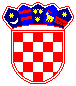 REPUBLIKA HRVATSKA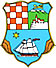 PRIMORSKO-GORANSKA ŽUPANIJAUPRAVNI ODJEL ZA KULTURU, SPORT I TEHNIČKU KULTURU